Муниципальное  казенное специальное (коррекционное) образовательное учреждение для обучающихся, воспитанников с ограниченными возможностями здоровья «Специальная (коррекционная) общеобразовательная школа-интернат для глухих детей»Урок чтения во 2-а классе по теме: «Рассказ «Снеговик» По Г.Скребицкому».Учитель высшей категорииМаслова Любовь АфанасьевнаГ.Нижний Новгород, 2014г.Тема: «Рассказ «Снеговик». По Г.Скребицкому».Цели урока: Образовательные:  - Подготовить учащихся к  восприятию нового текста и демонстрации  через наглядную демонстрацию содержания текста с помощью мультимедийного проектора.- Познакомить с содержанием текста.- Формировать умение читать текст целиком самостоятельно и осмысливать прочитанное.- Способствовать пониманию содержания текста после первичного чтения и уточнить содержание прочитанного через создание конструктивной картины.2. Коррекционно-развивающие:- Совершенствовать навыки разговорной речи.- Работать над вариативностью высказываний.- Расширить словарный запас учащихся.- Развивать мыслительные способности учащихся, память, внимание.3. Воспитательные: - Воспитывать дисциплинированность, взаимопомощь, доброжелательность.Условные обозначения: [       ]  - фразы, произносимые на слух за экраном.Обычный шрифт – речь учителя.Курсив – речь учащихся.Оборудование урока: Книги для чтения 2 кл. (Н.Е. Граш, С.В. Чайка «Владос», Москва, 2010г.), портрет Г.Скребицкого, таблички со словарём из текста и фразами организационного характера, фигурки ребят, детали снеговика из бумаги, фланелеграф, компьютерная презентация.Техническое оснащение урока: Компьютер, экран, медийная установка.                                      План урока.Оргмомент. Сообщение темы и цели урока. Речевая зарядка.Подготовка к чтению. Работа со слайдами презентации. Беседа.Чтение рассказа учащимися. Работа над содержанием текста.Чтение текста и показ действий на макете и фланелеграфе.Итог урока. Подведение итогов.                                          Ход урока.Оргмомент. Сообщение темы и цели. - Смотрите внимательно. Говорите хорошо.[Какой сейчас урок?]- Сейчас чтение, потому что к уроку приготовлены учебники для чтения.Скажи по-другому, [Саша].- Сейчас урок чтения, потому что на партах лежат учебники для чтения.[Спросите меня].- Любовь Афанасьевна, что мы будем делать сегодня на уроке чтения?- Как можно сказать по-другому?- Любовь Афанасьевна, как называется тема сегодняшнего урока чтения?- Сегодня начнём читать рассказ «Снеговик». Будем говорить и показывать действия.[Повтори, Даня].- Спросите ещё.- Кто написал рассказ?(На экран выводится слайд)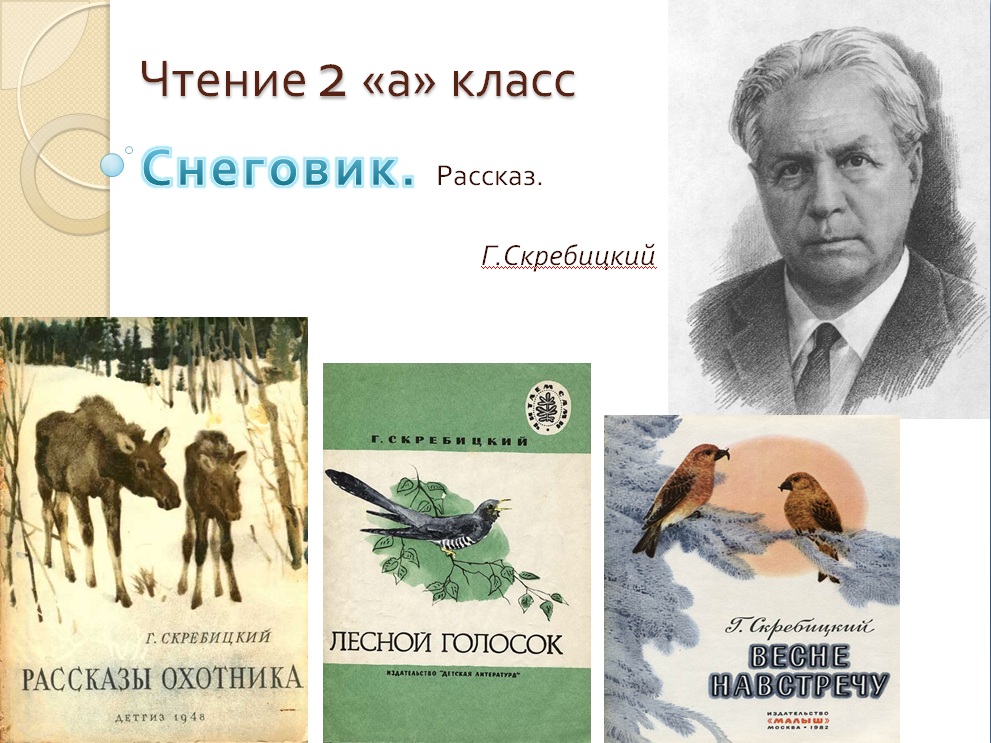 - Скребицкий.- Я повторю. Рассказ написал Скребицкий.Речевая зарядка.[Будем говорить хорошо и правильно].- Будем говорить хорошо и правильно.(Зарядка дана на доске)ас    ас     расска     в͡  рассказес    сне    снегвик Рассказ называется «Снеговик».СкребицкийАтор рассказа Скребицкий.[Сядьте].Подготовка к чтению.Работа со слайдами презентации. Беседа.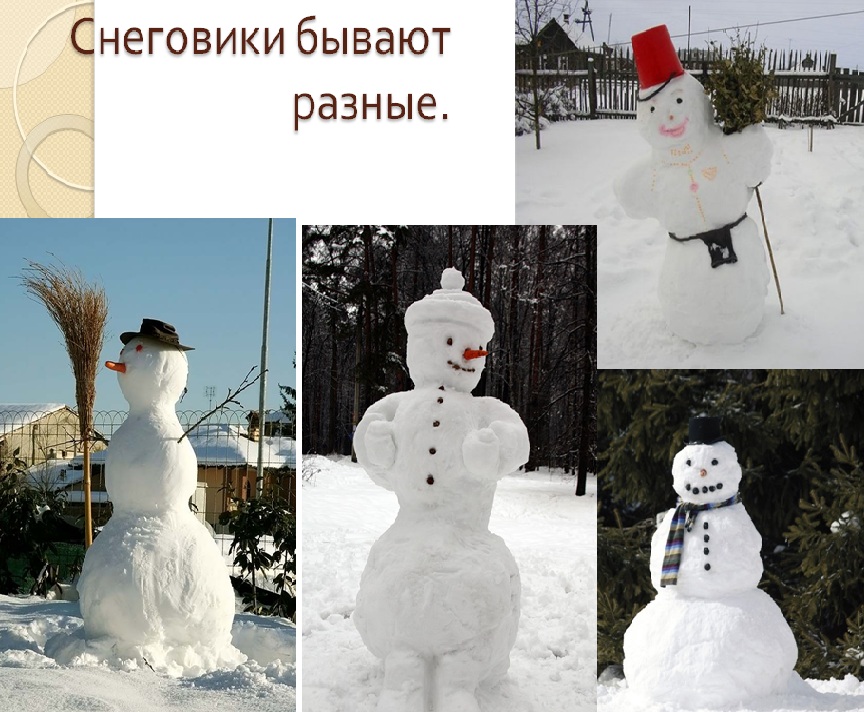 - Какие бывают снеговики?- Снеговики бывают разные. (читают на экране).( Потом слайд убирается и учащиеся самостоятельно повторяют фразу.)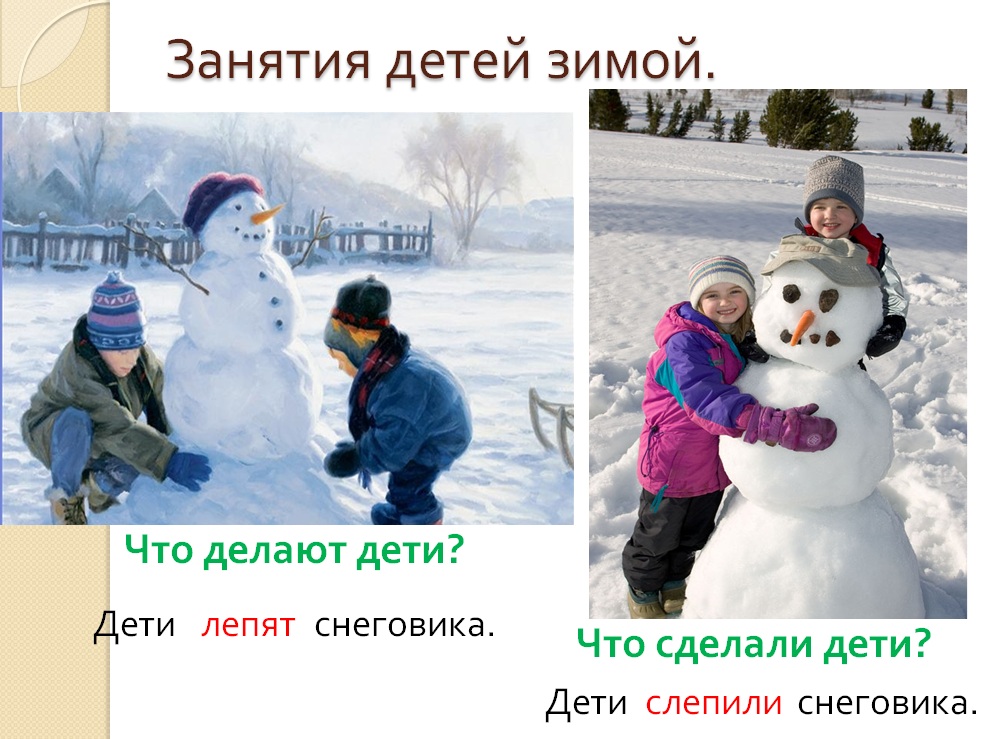 - Что делают дети? (на экране).- Дети ………  снеговика. (Учащиеся дополняют  предложение). После ответа учащихся нужное слово «вылетает» на место пропуска, выделенное красным цветом.- Что сделали дети? (на экране).- Дети ………..  снеговика. (Учащиеся дополняют  предложение аналогично предыдущему)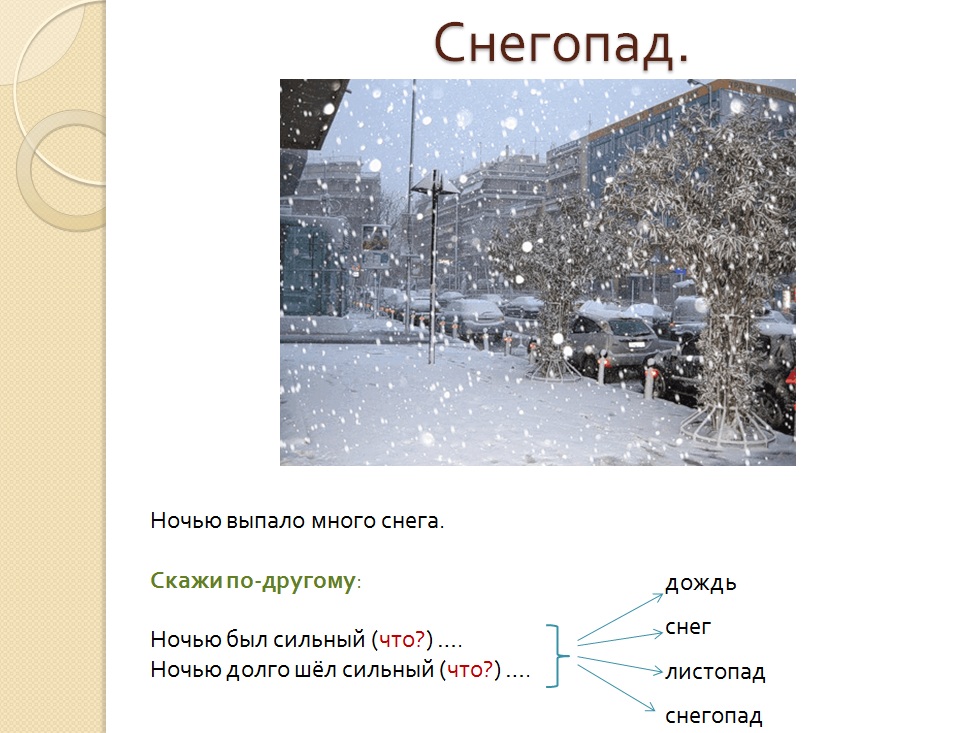 Снегопад (с анимацией).- Что это?- Это снегопад. (Читают на экране).Ночью выпало много снега.- Как сказать по-другому?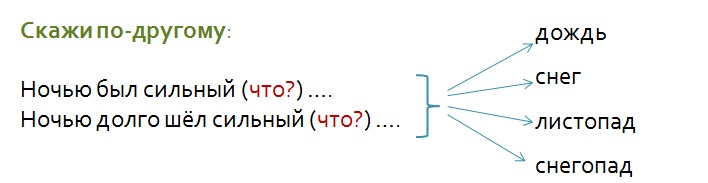 (Учащиеся выбирают нужный ответ и дополняют фразы).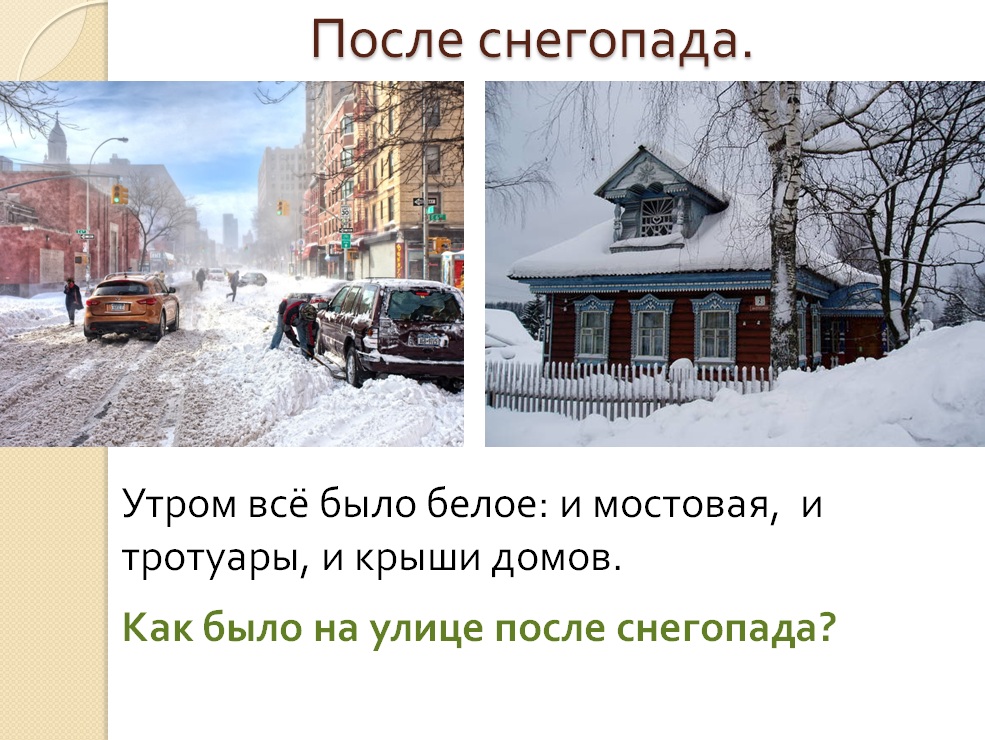 - Почему утром всё было белое?- Потому что ночью выпало много снега.Как было на улице после снегопада? (Читают на экране).Потом эта фраза по щелчку пропадает с экрана, и учащиеся повторяют её сами.Чтение рассказа учащимися.- Будем читать рассказ[ Откройте учебники]- Любовь Афанасьевна, на какой странице открыть учебник?- На сотой.- Я открыл учебник на сотой странице.- Прочитайте рассказ вслух.- Я прочитал рассказ вслух. (После прочтения текста).- О ком рассказ?- Рассказ о ребятах, о снеговике.- О чём говорится в рассказе?- В рассказе говорится о том, как ребята лепили снеговика.Работа над содержанием текста.Чтение текста и показ действий на фланелеграфе.Будем читать и показывать.- Куда вышли ребята после уроков?- После уроков ребята вышли на школьный двор.- Покажи, Саша. (Подходит к фланелеграфу и размещает фигурки ребят и здание школы).- Что сказал Алёша? Читай, Саша.- «Давайте лепить снеговика», - сказал Алёша.- Можно сказать по-другому: Алёша предложил лепить (кого?) …….. (даётся табличка). Учащиеся повторяют . Читай дальше.- «Давайте, давайте», - закричали ребята.- Можно сказать по-другому: Ребята согласились. (даётся табличка). Учащиеся повторяют . - Читай дальше, София.- Все принялись за работу: накладывали лопатками снег на санки.- Покажи, София (на фланелеграфе).(Необходимый словарь выводится на экран через мультимедийную установку).(После показа действий словарь проговаривается учащимися с опорой на материал, данный на экране).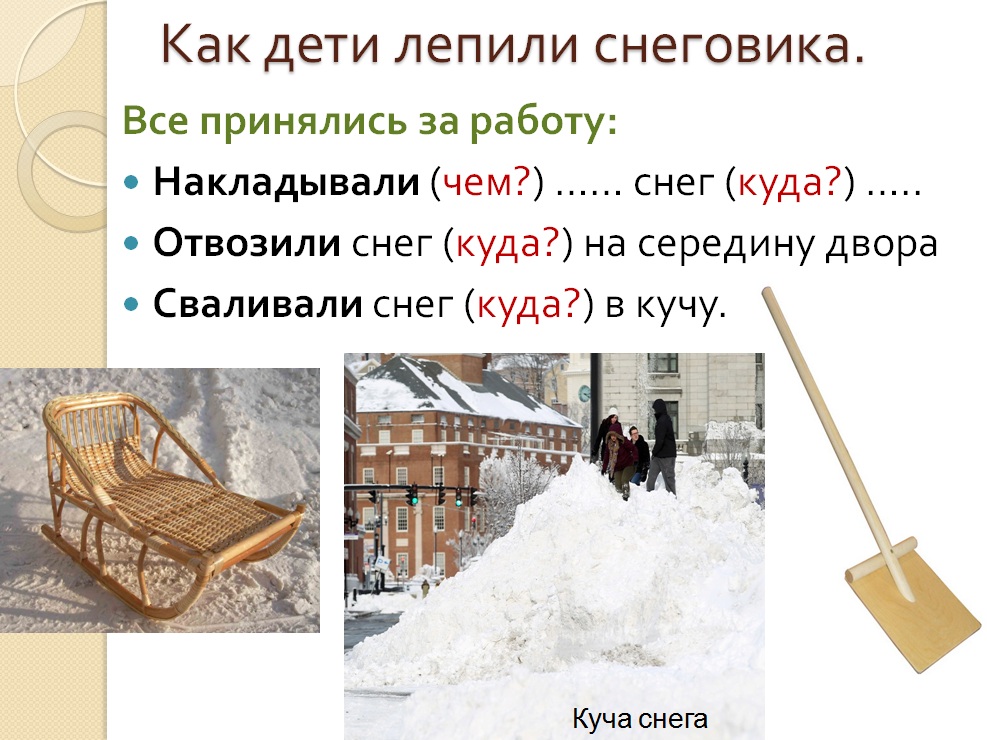 - Читай дальше, Даня.- Отвозили на середину двора и сваливали в кучу. Скоро посреди двора выросла большая куча снега.- Покажи, Даня  (на фланелеграфе).- Читай дальше, Даниил.- Дети начали лепить деда-снеговика.(На экран выводится новый слайд с необходимым словарём)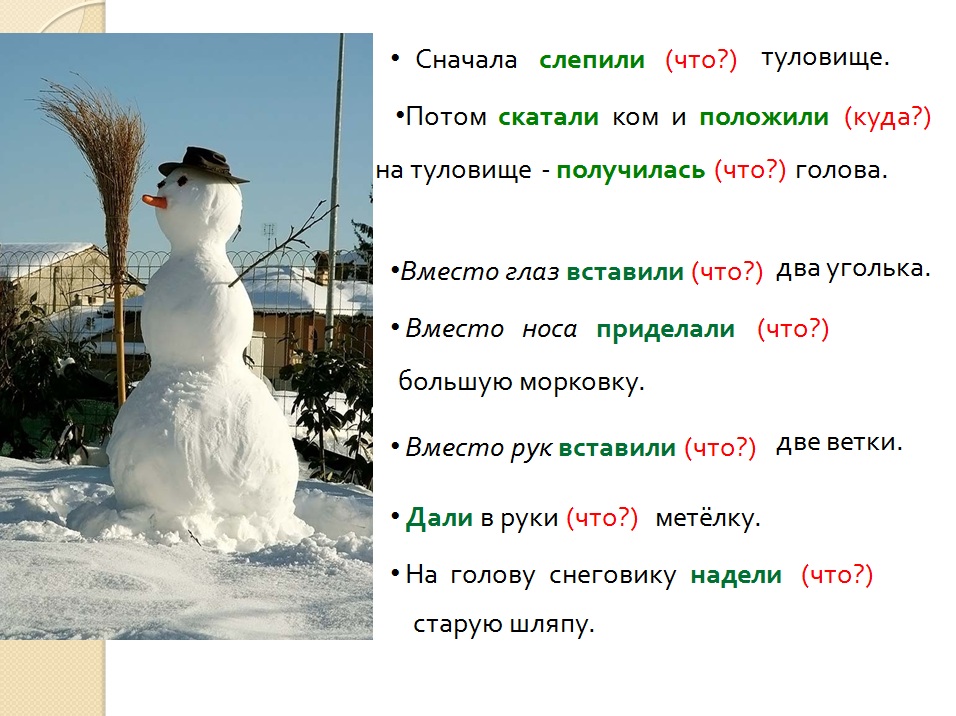 - Сначала ребята слепили туловище.Данил, покажи. (на фланелеграфе).- Потом скатали небольшой ком и положили на туловище – получилась голова.- Покажи, София. - Вместо глаз вставили два уголька.- Покажи, Саша.- А вместо носа приделали большую толстую морковку.- Покажи, Даниил.- Вылепили из снега руки.- Покажи, Саша.- Дали в руки метёлку.- Покажи, София.- На голову снеговику надели старую шляпу.- Покажи, Даня.- Дали в руки метёлку.- Покажи, София.- На голову снеговику надели старую шляпу.- Покажи, Саша.- Всё. Ну вот, и готов снеговик!Итог урока.- Какой рассказ мы читали?- Мы читали рассказ «Снеговик».- Что мы делали на уроке?- Мы читали, говорили, показывали действия.- Вы работали хорошо. Молодцы.Отметки: Даня –«пятёрка», Саша - ….. .Конструктивная картина, созданная по ходу чтения текста и демонстрации действий.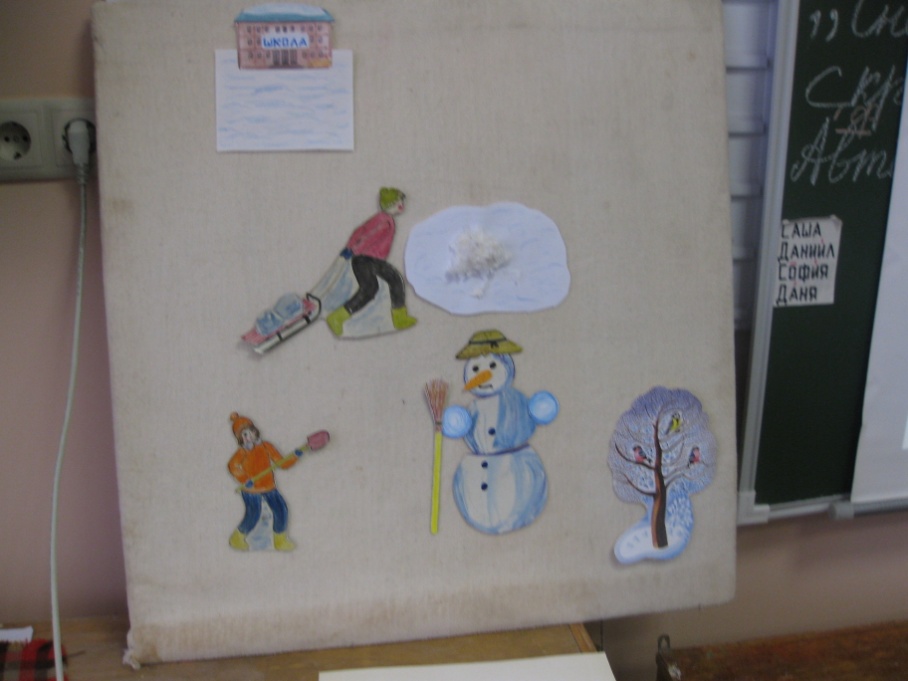 